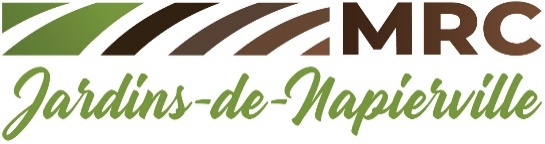 SÉANCE ORDINAIRE DU CONSEIL RÉGIONAL DE LA MRC DES JARDINS-DE-NAPIERVILLEDU MERCREDI 8 MAI 2024 À 19 H À LA SALLE FADOQ, 234 RUE DES LOISIRS, SAINT-PATRICE-DE-SHERRINGTONORDRE DU JOUROuverture de la séance et mot du préfetAdoption de l'ordre du jourPériode de questions sur l'ordre du jourApprobation des procès-verbauxSéance ordinaire du 10 avril 2024Administration généraleApprobation des déboursésStratégie gouvernementale pour assurer l'occupation et la vitalité des territoires - Adoption des priorités régionales 2025-2029Modification - Responsable de la sécurité informatique  - Administration des programmes d'amélioration de l'habitat de la Société d'habitation du QuébecAutorisation d’apport monétaire dans le cadre du développement du projet éolien Les JardinsCréation et affichage de poste – Directeur général et greffier-trésorier adjointRèglementationAménagement et conformité au schéma d'aménagement et de développement réviséAnalyse de la conformité au schéma d'aménagement et de développement révisé du règlement Z2019-10-1 modifiant le règlement de zonage de la municipalité de NapiervilleAnalyse et conformité au schéma d'aménagement et de développement révisé du règlement Z2019-10-2 modifiant le règlement de zonage de la municipalité de NapiervilleAnalyse de la conformité au schéma d'aménagement et de développement révisé du règlement 335 créant le règlement sur l'occupation et l'entretien de la municipalité du Canton de HemmingfordAnalyse de la conformité au schéma d'aménagement et de développement révisé du règlement 472-03 modifiant le règlement de lotissement de la municipalité de Sainte-ClotildePouvoir de désaveu pour la demande de démolition localisée au 119, rue Renaud dans la municipalité de Saint-Jacques-le-MineurOctroi du contrat de fauchage 2024 - Piste cyclable Le Sentier du PaysanPartenariat au programme Alus MontérégieSécurité publiqueEmbauche - Vérificateurs d'avertisseurs de fumée (surnuméraires)Autorisation de procéder à l’achat des anciens véhicules de prévention de la régie RIAGSDemande de révision sur la fiscalité municipale pour les taxes de la Sûreté du Québec - appuiFin de contrat - Employé 62201Culturel et socialModification Résolution 2024-04-117 - Agente de développement culture et patrimoineEnvironnementÉco Entreprises Québec – Nouvelle entente-cadre sur la collecte sélective – Entérinement et autorisation de signaturesCours d'eauOctroi de contrat afin de procéder à l'entretien du cours d’eau Grand TroncOctroi de contrat afin de procéder à l'entretien du cours d’eau Branche 5 Ruisseau Nord Octroi de contrat afin de procéder à l'entretien du cours d’eau Branche 8 Grand TroncOctroi de contrat afin de procéder à l'entretien du cours d’eau Branche 5 Grand TroncOctroi de contrat afin de procéder à l'entretien du cours d’eau Décharge des SloansOctroi de contrat afin de procéder à l'entretien du cours d’eau Grande DéchargeAménagement du cours d'eau Gibeault-Delisle (roc)InformationsSuivi de préfectureDiversLevée de la séance